Lección 13: Área y propiedades de operacionesEscribamos expresiones para representar el área de rectángulos.Calentamiento: Conversación numérica: ParéntesisEncuentra mentalmente el valor de cada expresión.13.1: Clasificación de tarjetas: Diagramas y expresionesTu profesor va a entregarles unas tarjetas a ti y a tu compañero.Clasifica las tarjetas de una forma que tenga sentido para ti.Asocia cada expresión a un diagrama que le corresponda. Algunos diagramas corresponden a más de una expresión.Trabaja con tu compañero para encontrar el área de cada región sombreada. Explica o muestra tu razonamiento.13.2: Escribamos expresionesEn cada caso, escribe tantas expresiones como puedas que correspondan al área de la región sombreada.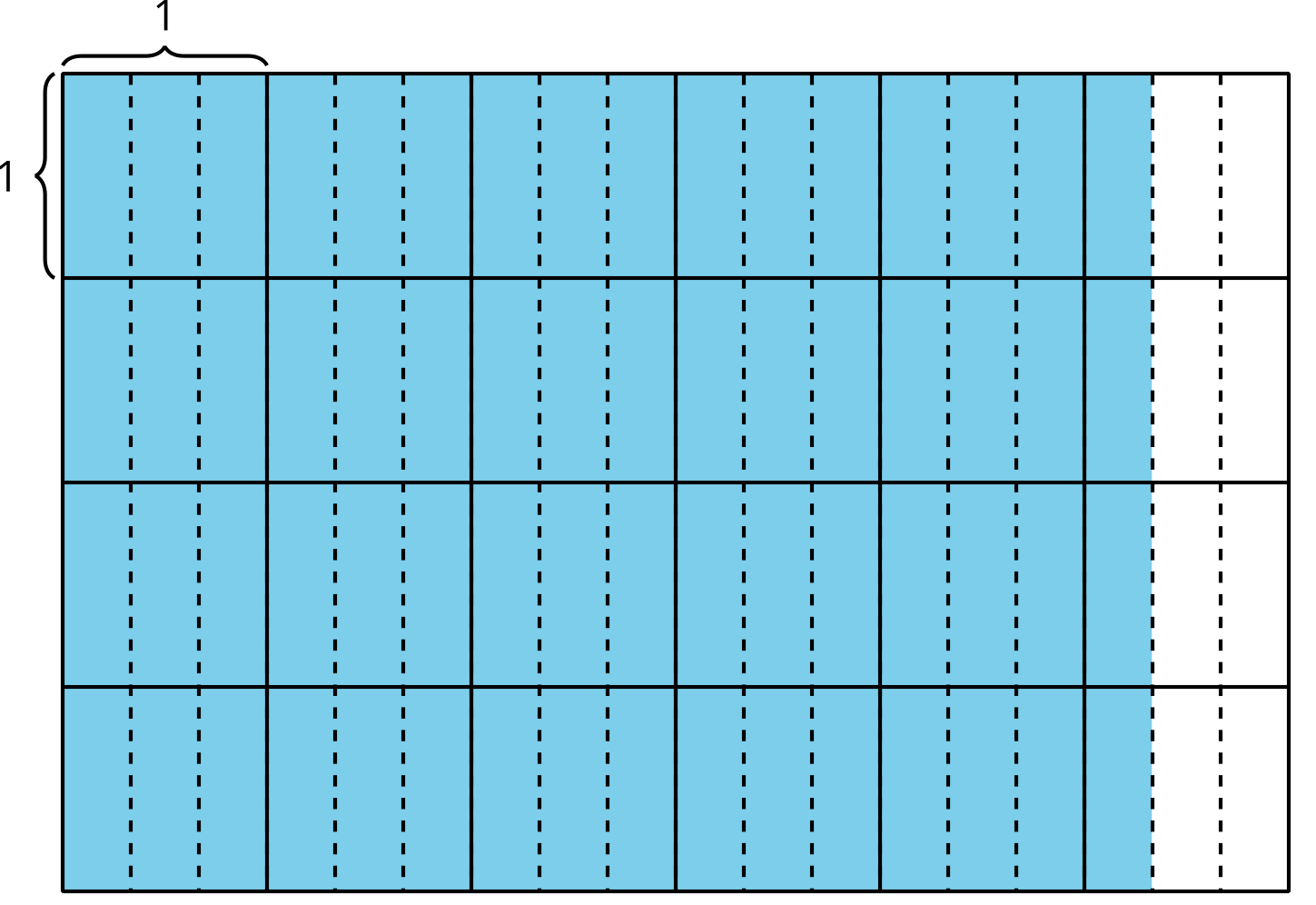 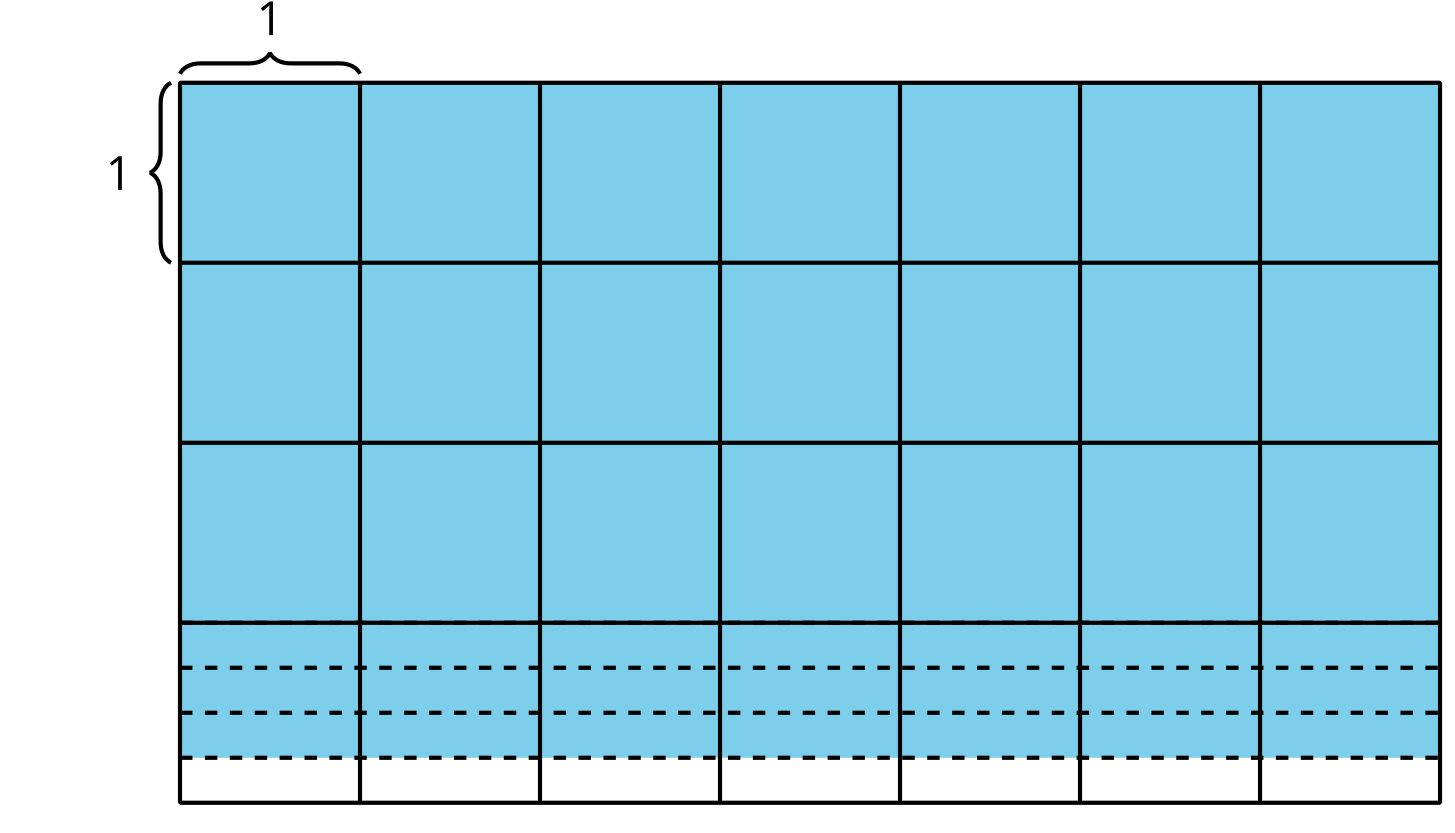 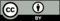 © CC BY 2021 Illustrative Mathematics®